SŮL NAD ZLATO (podle Boženy Němcové)Žil, byl jeden král, který měl tři dcery. Jednoho dne je zavolal k sobě a pravil: „Dcery moje, jsem starý a nevím, jak dlouho ještě mezi vámi budu. Chci tedy rozhodnout, která z vás se po mé smrti stane královnou. Nejprve mi ale řekněte, jak moc mě máte rády.” „Otče můj, mám vás ráda jako zlato,” odpověděla nejstarší dcera Manuela a pěkně otci ruku políbila.„Otče můj, mám vás ráda jako drahé kamení,” ujišťovala prostřední dcera Melanie a k otci se přitulila.„Já, tatínku, mám vás ráda jako sůl!” odpověděla nejmladší Maruška a sladce na krále pohlédla.„Ty máš otce ráda jen jako sůl?” rozkřikly se starší sestry.„Jako sůl!” přikývla Maruška. Král se na svou dceru velmi rozhněval, že ho má ráda jen jako sůl. Takovou praobyčejnou, prostou věc, kterou každý má a mít může, které si nikdo ani nevšimne. „Jdi mi z očí, když si mě vážíš jen jako soli!” rozkřikl se král na Marušku a dodal: „Přijď, až nastanou časy, kdy lidem bude sůl vzácnější než zlato a drahé kamení. Pak budeš královnou.” To král ještě netušil, jak tvrdě bude za svůj neuvážený čin pykat. Marušce se oči zalily slzami, bylo jí moc líto, že otec nepoznal, jak moc ho miluje. Vůbec netušila, kam jít. Jako v mrákotách vyšla ven ze zámecké brány a pokračovala dál do polí. Brodila se vysokými stébly suchého pýru, ze kterého se sypala spousta malých zrníček. Klopýtala o kameny, dávala pozor, ať nešlápne na žížalu nebo na slepýše a pomalu se blížila k hlubokému lesu. Slunce už zapadlo a do lesa se začali slétat netopýři na noční lov. Kde se vzala, tu se vzala, najednou se před Maruškou objevila stařenka. Maruška pěkně pozdravila, babička jí odpověděla a ptala se Marušky, proč pláče.Maruška babičce všechno pověděla a se slzami v očích dodala, že nechce být královnou, ale že si jen přeje, aby se otec přesvědčil, že ho má opravdu ráda. Stařenka vzala Marušku za ruku a nabídla jí službu u sebe v chaloupce. Maruška byla ráda, že bude mít kam hlavu složit. Proto ani chvilku nezaváhala a se službou hned souhlasila. V lesní chaloupce se s chutí najedla, napila a trošku si odpočinula. „Umíš hospodařit, děvenko? Umíš příst a plátno tkát?” zeptala se babička.„To neumím,” odpověděla Maruška, „ale když mi ukážete, jak se všechno dělá, určitě se to brzy naučím.”Mezitím, co Maruška u babičky sloužila, její starší sestry si jen užívaly. Manuela se po celé dny zdobila zlatem a oblékala se do drahých šatů. Melanie si libovala v zábavách a tanci. Hostina střídala hostinu. Jednoho dne, před další hostinou, přiběhl kuchař ke králi. „Pane králi, stalo se něco strašného,” bědoval kuchař, „všechna sůl se najednou rozpustila. Čím teď budeme solit?”„Vař bez soli!” poručil král.Hostům vůbec nechutnalo a král se velice zlobil. Poslal posly po celém království pro sůl, ale všichni se vrátili s prázdnou. Král poslal vozy pro sůl také do jiné země. A než se vrátí, poručil kuchaři, aby vařil taková jídla, kde soli není třeba. Sladká a neslaná jídla se lidem brzy zprotivila. Také dobytek trpěl. Krávy i býci smutně kopyty o zem tloukli a olizovali si pysky. Nastaly těžké časy. Lidé chodili jak zvadlí a mnozí z nich onemocněli, stejně jako král i jeho dcery. Za špetku soli by zaplatili třeba zlatem. Tu pochopil král, jak je sůl vzácná a smutně vzpomínal na Marušku. Uvědomil si, že mu pýcha zatemnila rozum, že Marušce velmi ublížil a často zpytoval svědomí.Marušce se zatím vedlo v lesní chaloupce moc hezky. Jednoho dne ale moudrá stařenka pravila: „Děvenko moje, je čas, aby ses vrátila domů.”„Ach, babičko, jak mám jít domů, když mě otec nechce ani vidět?” Tu jí babička všechno vypravovala, co se doma děje a jak otec pochopil, že sůl je nad zlato a drahé kamení. Proto se Maruška může k otci vrátit. „Dobře jsi mi, Maruško, sloužila,” pravila jí babička, „chci se ti za to odměnit.“ „Nepřeju si nic než hrst soli, kterou bych otci donesla,” řekla Maruška skromně.„Dobrá, ať ti tedy sůl nikdy nechybí,“ odpověděla stařenka a podala Marušce pytlík plný soli. Vyprovodila ji na kraj lesa a dál už Maruška spěchala ke králi sama.Měla na sobě prosté šaty a na hlavě šátek, proto ji v zámku nikdo nepoznal a ke králi ji nechtěli pustit.„Jen mě pusťte,” řekla Maruška, „nesu panu králi dar, který je nad všechno zlato, stříbro a drahé kamení. Určitě se uzdraví.”„Sůl!” zaradoval se král, „děvenko, to je vzácný dar. Jak se ti jen odměním? Žádej cokoliv chceš, vše bude tvoje.”„Nežádám nic, tatínku, jenom mě mějte rád jako sůl!” odpověděla Maruška a sundala si šátek z hlavy. Tu král poznal svou dceru, zaradoval se a prosil ji o odpuštění.Brzy se rozneslo po kraji, že nejmladší králova dcera se vrátila a přinesla sůl. Každému, kdo přišel, dala Maruška z bezedného pytlíčku trochu třpytivé soli. Král se brzy zotavil a rozhodl, že Marušku jmenuje královnou. Chtěli společně zajet do lesa pro stařenku, ale nemohli chaloupku najít, ani o stařence nikdo nevěděl. Tu teprve pochopili, že moudrá stařenka byla samotná královna podzemí. OTÁZKY A ÚKOLY (* úkol navíc)Vysvětli název pohádky. ŽÁNR POHÁDKA: Co je v ní skutečného a co je kouzelné, nadpřirozené.MAPOVAT:MÍSTA: Kde se děj odehrával?OSOBY: Kdo v pohádce vystupoval?VĚCI: Která věc byla skutečná, která kouzelná a proč?Jaký trest postihlo království? Za co tento trest byl? Kdo trest na království seslal? Co znamená, že král za svůj čin tvrdě pykal? Jaký to byl čin a jak pykal? Vytvoř pětilístek na moudrou stařenku.Zamysli se nad tím, proč Maruška nechtěla od stařenky nic jiného než sůl. Přál/a by sis ty něco jiného? Co je pro tebe vzácné? – vytvořit SYMBOL BOHATSTVÍ – viz ukázka listu.Znáš nějakou jinou pohádku, ve které se hlavní postava jmenuje Maruška?Jaké podoby jména Maruška znáš? Jaký tvar jména najdeme v kalendáři? Kdy má svátek? Skloňovat slovo Maruška, hledat různé tvary v textu, říkat celé věty tvořit i další věty na všechny ostatní tvary.Zapsat křestní jména osob začínající na M na lístečky (možno metodou SNĚHOVÁ KOULE) a potom je seřadit podle abecedy.TEREZKA: Zkus doplnit grafický organizér na žánr “klasická pohádka”. To by mohlo být úžasné, ale nikdy jsem nedělala, tak nemám žádnou ukázku.Podoba grafického organizéru: Celé je to cesta. U některých prvků by byly takové “komiksové” bubliny, do kterých by si děti zapisovaly charakteristiky žánru klasické pohádky. Začíná se od panáčka se zeleným praporkem (zelený praporek = typické začátky pohádek) a končí se u panáčka se šachovnicovým praporkem (šachovnicový praporek = typické konce pohádek). Od panáčka se zeleným praporkem vede cesta ke hradu (hrad = oblíbená/typická místa klasických pohádek), pokračujeme přes údolí předmětů (= typické kouzelné předměty) do hor čísel (= oblíbená čísla, která se vyskytují v pohádkách). Kdekoliv na cestě by byla postavička princezny/prince (= typické pohádkové postavy). Je možné třeba na cestu ještě přidat například žábu/draka (ta by zastupovala typická zvířata, která se v pohádkách vyskytují).Princip grafického organizéru spočívá v tom, že obrázek určuje obsah sdělení. Obvykle to s dětmi dělám tak, že na to musí přijít samy. Pokud to nejde, tak dávám návodné otázky - např. Máme tu panáčka se zeleným praporkem a panáčka se šachovnicovým praporkem. Kdy se používá zelený/šachovnicový praporek? Co by to tedy mohlo znamenat pro pohádku? apod.Jako podklad k převyprávění a porozumění ději lze také pracovat s OSNOVOU:PRÁCE S OSNOVOU (vystříhat a poskládat podle časové posloupnosti)Dalo by se také kooperativně vytvořit LEPORELO – každá skupina ilustruje 1 bod osnovy:Král chtěl vybrat mezi dcerami budoucí královnu podle toho, která dcera ho má nejvíc ráda.Maruška miluje otce jako sůl, což se otci nelíbilo.Král vyhnal Marušku ze zámku.Maruška bloudila lesem a potkala stařenku.Stařenka nabídla Marušce bydlení a práci v lesní chaloupce.Království přišlo o všechnu sůl, proto vařili jen sladká jídla.Král i mnoho dalších lidí brzy onemocnělo a bez soli trpěl i dobytek.Babička odměnila Marušku za dobrou službu solí.Maruška se vrátila domů a král se brzy uzdravil.Maruška obdarovala všechny zájemce solí a stala se královnou.INDICIE K PŘEVYPRÁVĚNÍ:Na 1 semináři paní učitelka sdílela zkušenost, že děti si ke každému odstavci shromáždí do krabičky „důležité indicie“ – obrázek, slovo, věc a každou indicii si očíslují. Mohla by to být také „klíčová slova“.Na závěr rozloží indicie ve správném pořadí a podle nich převypráví pohádku.Může to být skvělé, ale také jsem nikdy se žáky nevyzkoušela.Terezčiny úkoly 8-11 se týkají „prvoučného učiva o soli“, které je v učebnici ČJ i prvouky zastoupeno dalšími nebo podobnými úkoly.Znáš jídla, kam se nedává sůl? Čím můžeme a) sladit, b) solit?Sůl je potřeba jako přísada do jídel. Víš, proč se dává i dobytku a lesní zvěři? Je možné sůl rozpustit? Co je k tomu potřeba - udělej pokus. POKUSY se solí s cukrem – propojení s prvoukou, viz list ZKOUMÁNÍ LÁTEK. Zkus zjistit, kde a jak se získává sůl. Na mapě Evropy vyhledej solné doly.*V rámci OSOBNOSTNĚ SOCIÁLNÍ VÝCHOVY – zařadit aktivitu SYMBOL BOHATSTVÍ (VIZ UKÁZKY OD Magdy Málkové ze ZŠ Prosperity.)SYMBOL BOHATSTVÍ: Co považuješ za bohatství, co má pro tebe největší cenu, co je podle tebe nejvzácnější?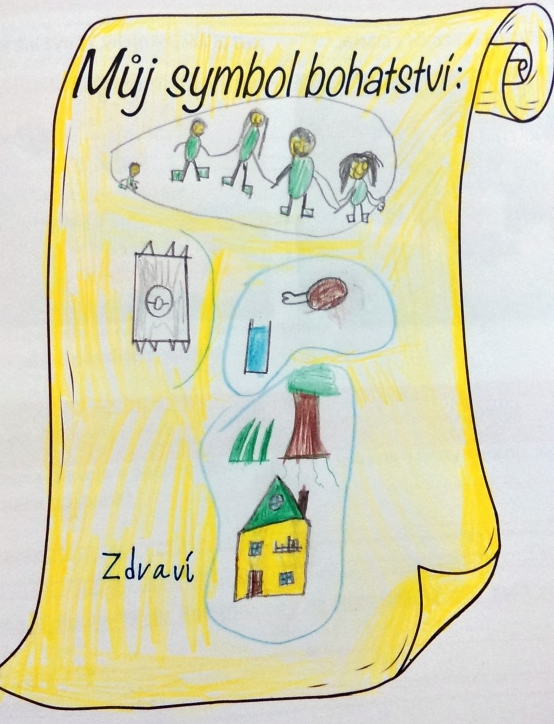 MLUVNICE:Všimnout si na začátku pohádky „vykání“Slovo SŮL: tvořit jiná slova tak, že místo S přidáváme ostatní souhlásky („jedeme podle abecedy“, význam slov)CUKR, SLADKÝ, SŮL(tvary), SOLIT: příbuzná slova do pyramidy. Význam slova CUKROVAT (cukrú, cukrú).PRAVOPIS: (opakování vyjm. slov)Doplň do vět vhodná VS (Z, B, L). Na konci každého řádku je nápověda, ze které řad máš vybírat.Král se svými dcerami _____________________ na zámku. (B)Král si nejdřív ________________, že jej Maruška nemiluje. (M)To se ale velice ____________________. (M)Maruška cestou z království hlasitě ____________________. (L)Všem ____________________ království nastaly kruté časy. (B)Bez soli trpěli lidé, ale také všechen ___________________. (B)Král přišel ________________ na to, že udělal velkou chybu. (Z)Maruška _______________ za dobrou službu odměněna solí. (B)Když král viděl sůl a _________________ Maruščin hlas, hned se uzdravil. (L)NÁPOVĚDA: BYDLEL, MYSLIL, MÝLIL, VZLYKALA, OBYVATELŮM, DOBYTEK, BRZY, BYLA, SLYŠEL.Vyhledat slovesa, určit rod, čas.Najít podst. jména v množném čísle.Žáci mohou přidat i další věty, např. ve dvojicích jako hádanku pro ostatní spolužáky.VYVODIT VS PO P: Které chybí, které je v jiném tvaru nebo příbuzné slovo? Zařadily jsme do pohádky některá vyjm. slova po P, která tam krásně pasovala. Lze vyhledat, určit slovní druhy; u sloves určit čas; u podst. jmen určit rod a rozdělit na osoby, zvířata, rostliny, věci; zjistit, která slova chybí...